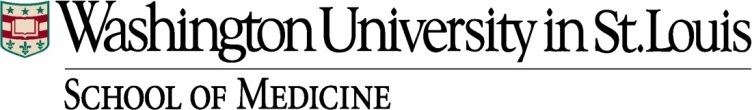 Continuing Medical EducationPotential Conflict of Interest (COI) Resolution Form – Presenters for RSSThe documentation of the mechanisms used to resolve relevant conflict of interest (COI) is critical.  Faculty COI should be reviewed and resolved prior to their participation in the CME activity.  Reviewed By:  	Signature: _______________________________________________Date:_________________Printed Name: ______________________________________________________________Credentials: ________________________________________________________________RSS NumberDate of PresentationName of PresenterPresentation Title(Or attach first page of journal article or indicate “Cases”)Financial Relationship(s)(Indicate here or attach an updated disclosure)  Research Support/Grants:    Consulting/Advisory Committees  Employment/Salary:  (If employment is with industry, contact the CME office prior to presentation.)  Ownership Investment: Stock Equity or Options (any amount):    Speakers' Bureaus/Honoraria:    Other Relationships:   Review of Material Being Presented (slides or journal article) Review of Material Being Presented (slides or journal article) Review of Material Being Presented (slides or journal article) Review of Material Being Presented (slides or journal article) Review of Material Being Presented (slides or journal article) YesNoAny discussion of products or services of a commercial interest is presented in a balanced and unbiased fashion.Any discussion of products or services of a commercial interest is presented in a balanced and unbiased fashion.Any discussion of products or services of a commercial interest is presented in a balanced and unbiased fashion.Any discussion of products or services of a commercial interest is presented in a balanced and unbiased fashion.Any discussion of products or services of a commercial interest is presented in a balanced and unbiased fashion.If pharmaceutical/medical device products or services are discussed, generic names are used. If trade names are also used, they are used for all products/services.If pharmaceutical/medical device products or services are discussed, generic names are used. If trade names are also used, they are used for all products/services.If pharmaceutical/medical device products or services are discussed, generic names are used. If trade names are also used, they are used for all products/services.If pharmaceutical/medical device products or services are discussed, generic names are used. If trade names are also used, they are used for all products/services.If pharmaceutical/medical device products or services are discussed, generic names are used. If trade names are also used, they are used for all products/services.Any clinical recommendations are based on the best available evidence.Any clinical recommendations are based on the best available evidence.Any clinical recommendations are based on the best available evidence.Any clinical recommendations are based on the best available evidence.Any clinical recommendations are based on the best available evidence.All scientific research referred to conforms to the generally accepted standards of experimental design, data collection and analysis.All scientific research referred to conforms to the generally accepted standards of experimental design, data collection and analysis.All scientific research referred to conforms to the generally accepted standards of experimental design, data collection and analysis.All scientific research referred to conforms to the generally accepted standards of experimental design, data collection and analysis.All scientific research referred to conforms to the generally accepted standards of experimental design, data collection and analysis.Any off-label or non-approved use of a drug or medical device is disclosed.Any off-label or non-approved use of a drug or medical device is disclosed.Any off-label or non-approved use of a drug or medical device is disclosed.Any off-label or non-approved use of a drug or medical device is disclosed.Any off-label or non-approved use of a drug or medical device is disclosed.No commercial interest logos are usedNo commercial interest logos are usedNo commercial interest logos are usedNo commercial interest logos are usedNo commercial interest logos are usedRecommendations Recommendations Recommendations Recommendations Recommendations Recommendations Recommendations No bias foundNo bias foundNo bias foundNo bias foundNo bias foundNo bias foundPotential bias found and has been addressed by (select at least one):Potential bias found and has been addressed by (select at least one):Potential bias found and has been addressed by (select at least one):Potential bias found and has been addressed by (select at least one):Potential bias found and has been addressed by (select at least one):Potential bias found and has been addressed by (select at least one):Changing contentOmitting recommendations for specific productsOmitting recommendations for specific productsOmitting recommendations for specific productsSelecting an alternate speakerRelationship / interest terminatedRelationship / interest terminatedRelationship / interest terminatedPeer review with validation of contentPeer review with validation of contentPeer review with validation of contentPeer review with validation of contentPeer review with validation of contentNot crediting presentation because COI could not be resolvedNot crediting presentation because COI could not be resolvedNot crediting presentation because COI could not be resolvedNot crediting presentation because COI could not be resolvedNot crediting presentation because COI could not be resolved